Единая форма заявления на получение Шенгенской визыБесплатная анкета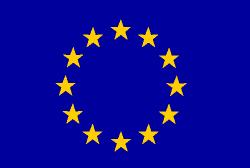 Члены семьи граждан ЕС, ЕЭЗ и Швейцарии не заполняют поля 21, 22, 30, 31 и 32 (помеченные знаком «*») Поля 1-3 заполняются в соответствии с данными проездного документа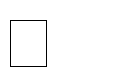 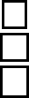 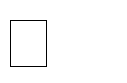 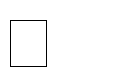 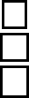 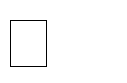 1. Фамилия:1. Фамилия:1. Фамилия:1. Фамилия:1. Фамилия:1. Фамилия:1. Фамилия:1. Фамилия:A HIVATAL TÖLTI KIA kérelem benyújtásának időpontja:Vízumkérelem száma: A benyújtás helye:Nagykövetség/konzulátusSzolgáltatóKereskedelmi közvetítőHatárátkelőhely (nevezze meg):…………………………Egyéb:Ügyintéző:Támogató dokumentumok:Úti okmányAnyagi fedezetMeghívásUtazási egészségbiztosításKözlekedési eszközEgyéb:Vízumhatározat:ElutasítvaKiadva:ACLTVÉrvényes:……………………….-tól……………………..…-ig Beutazások száma:1 □ 2 □ Többszöri Napok száma:2. Фамилия при рождении (предыдущая/-ие фамилия/-ии):2. Фамилия при рождении (предыдущая/-ие фамилия/-ии):2. Фамилия при рождении (предыдущая/-ие фамилия/-ии):2. Фамилия при рождении (предыдущая/-ие фамилия/-ии):2. Фамилия при рождении (предыдущая/-ие фамилия/-ии):2. Фамилия при рождении (предыдущая/-ие фамилия/-ии):2. Фамилия при рождении (предыдущая/-ие фамилия/-ии):2. Фамилия при рождении (предыдущая/-ие фамилия/-ии):A HIVATAL TÖLTI KIA kérelem benyújtásának időpontja:Vízumkérelem száma: A benyújtás helye:Nagykövetség/konzulátusSzolgáltatóKereskedelmi közvetítőHatárátkelőhely (nevezze meg):…………………………Egyéb:Ügyintéző:Támogató dokumentumok:Úti okmányAnyagi fedezetMeghívásUtazási egészségbiztosításKözlekedési eszközEgyéb:Vízumhatározat:ElutasítvaKiadva:ACLTVÉrvényes:……………………….-tól……………………..…-ig Beutazások száma:1 □ 2 □ Többszöri Napok száma:3. Имя/имена:3. Имя/имена:3. Имя/имена:3. Имя/имена:3. Имя/имена:3. Имя/имена:3. Имя/имена:3. Имя/имена:A HIVATAL TÖLTI KIA kérelem benyújtásának időpontja:Vízumkérelem száma: A benyújtás helye:Nagykövetség/konzulátusSzolgáltatóKereskedelmi közvetítőHatárátkelőhely (nevezze meg):…………………………Egyéb:Ügyintéző:Támogató dokumentumok:Úti okmányAnyagi fedezetMeghívásUtazási egészségbiztosításKözlekedési eszközEgyéb:Vízumhatározat:ElutasítvaKiadva:ACLTVÉrvényes:……………………….-tól……………………..…-ig Beutazások száma:1 □ 2 □ Többszöri Napok száma:4. Дата рождения: (день–месяц–год)4. Дата рождения: (день–месяц–год)Место рождения:Страна рождения:Место рождения:Страна рождения:Место рождения:Страна рождения:Место рождения:Страна рождения:7. Гражданство в настоящее время:Гражданство при рождении, если отличается:Иное гражданство:7. Гражданство в настоящее время:Гражданство при рождении, если отличается:Иное гражданство:A HIVATAL TÖLTI KIA kérelem benyújtásának időpontja:Vízumkérelem száma: A benyújtás helye:Nagykövetség/konzulátusSzolgáltatóKereskedelmi közvetítőHatárátkelőhely (nevezze meg):…………………………Egyéb:Ügyintéző:Támogató dokumentumok:Úti okmányAnyagi fedezetMeghívásUtazási egészségbiztosításKözlekedési eszközEgyéb:Vízumhatározat:ElutasítvaKiadva:ACLTVÉrvényes:……………………….-tól……………………..…-ig Beutazások száma:1 □ 2 □ Többszöri Napok száma:8. Пол:□ Мужской	□ Женский8. Пол:□ Мужской	□ Женский8. Пол:□ Мужской	□ Женский9. Семейное положение:Холост/не замужем □ Женат/замужем □ В зарегистр-ном партнерстве □ Не проживает с супругой/-ом □ Разведен/-аВдовец/вдова □ Иное (уточнить):9. Семейное положение:Холост/не замужем □ Женат/замужем □ В зарегистр-ном партнерстве □ Не проживает с супругой/-ом □ Разведен/-аВдовец/вдова □ Иное (уточнить):9. Семейное положение:Холост/не замужем □ Женат/замужем □ В зарегистр-ном партнерстве □ Не проживает с супругой/-ом □ Разведен/-аВдовец/вдова □ Иное (уточнить):9. Семейное положение:Холост/не замужем □ Женат/замужем □ В зарегистр-ном партнерстве □ Не проживает с супругой/-ом □ Разведен/-аВдовец/вдова □ Иное (уточнить):9. Семейное положение:Холост/не замужем □ Женат/замужем □ В зарегистр-ном партнерстве □ Не проживает с супругой/-ом □ Разведен/-аВдовец/вдова □ Иное (уточнить):A HIVATAL TÖLTI KIA kérelem benyújtásának időpontja:Vízumkérelem száma: A benyújtás helye:Nagykövetség/konzulátusSzolgáltatóKereskedelmi közvetítőHatárátkelőhely (nevezze meg):…………………………Egyéb:Ügyintéző:Támogató dokumentumok:Úti okmányAnyagi fedezetMeghívásUtazási egészségbiztosításKözlekedési eszközEgyéb:Vízumhatározat:ElutasítvaKiadva:ACLTVÉrvényes:……………………….-tól……………………..…-ig Beutazások száma:1 □ 2 □ Többszöri Napok száma:10. Для несовершеннолетних: фамилия, имя, адрес (если отличается от адреса заявителя) номер телефона, адрес электронной почты и гражданство лица с полномочиями родителей/ законного представителя:10. Для несовершеннолетних: фамилия, имя, адрес (если отличается от адреса заявителя) номер телефона, адрес электронной почты и гражданство лица с полномочиями родителей/ законного представителя:10. Для несовершеннолетних: фамилия, имя, адрес (если отличается от адреса заявителя) номер телефона, адрес электронной почты и гражданство лица с полномочиями родителей/ законного представителя:10. Для несовершеннолетних: фамилия, имя, адрес (если отличается от адреса заявителя) номер телефона, адрес электронной почты и гражданство лица с полномочиями родителей/ законного представителя:10. Для несовершеннолетних: фамилия, имя, адрес (если отличается от адреса заявителя) номер телефона, адрес электронной почты и гражданство лица с полномочиями родителей/ законного представителя:10. Для несовершеннолетних: фамилия, имя, адрес (если отличается от адреса заявителя) номер телефона, адрес электронной почты и гражданство лица с полномочиями родителей/ законного представителя:10. Для несовершеннолетних: фамилия, имя, адрес (если отличается от адреса заявителя) номер телефона, адрес электронной почты и гражданство лица с полномочиями родителей/ законного представителя:10. Для несовершеннолетних: фамилия, имя, адрес (если отличается от адреса заявителя) номер телефона, адрес электронной почты и гражданство лица с полномочиями родителей/ законного представителя:A HIVATAL TÖLTI KIA kérelem benyújtásának időpontja:Vízumkérelem száma: A benyújtás helye:Nagykövetség/konzulátusSzolgáltatóKereskedelmi közvetítőHatárátkelőhely (nevezze meg):…………………………Egyéb:Ügyintéző:Támogató dokumentumok:Úti okmányAnyagi fedezetMeghívásUtazási egészségbiztosításKözlekedési eszközEgyéb:Vízumhatározat:ElutasítvaKiadva:ACLTVÉrvényes:……………………….-tól……………………..…-ig Beutazások száma:1 □ 2 □ Többszöri Napok száma:11. Идентификационный номер (если имеется):11. Идентификационный номер (если имеется):11. Идентификационный номер (если имеется):11. Идентификационный номер (если имеется):11. Идентификационный номер (если имеется):11. Идентификационный номер (если имеется):11. Идентификационный номер (если имеется):11. Идентификационный номер (если имеется):A HIVATAL TÖLTI KIA kérelem benyújtásának időpontja:Vízumkérelem száma: A benyújtás helye:Nagykövetség/konzulátusSzolgáltatóKereskedelmi közvetítőHatárátkelőhely (nevezze meg):…………………………Egyéb:Ügyintéző:Támogató dokumentumok:Úti okmányAnyagi fedezetMeghívásUtazási egészségbiztosításKözlekedési eszközEgyéb:Vízumhatározat:ElutasítvaKiadva:ACLTVÉrvényes:……………………….-tól……………………..…-ig Beutazások száma:1 □ 2 □ Többszöri Napok száma:12. Тип проездного документа:□ обычный паспорт □ дипломатический паспорт □ служебный паспорт □ официальный паспорт □ особый паспорт □ Иной проездной документ (указать):12. Тип проездного документа:□ обычный паспорт □ дипломатический паспорт □ служебный паспорт □ официальный паспорт □ особый паспорт □ Иной проездной документ (указать):12. Тип проездного документа:□ обычный паспорт □ дипломатический паспорт □ служебный паспорт □ официальный паспорт □ особый паспорт □ Иной проездной документ (указать):12. Тип проездного документа:□ обычный паспорт □ дипломатический паспорт □ служебный паспорт □ официальный паспорт □ особый паспорт □ Иной проездной документ (указать):12. Тип проездного документа:□ обычный паспорт □ дипломатический паспорт □ служебный паспорт □ официальный паспорт □ особый паспорт □ Иной проездной документ (указать):12. Тип проездного документа:□ обычный паспорт □ дипломатический паспорт □ служебный паспорт □ официальный паспорт □ особый паспорт □ Иной проездной документ (указать):12. Тип проездного документа:□ обычный паспорт □ дипломатический паспорт □ служебный паспорт □ официальный паспорт □ особый паспорт □ Иной проездной документ (указать):12. Тип проездного документа:□ обычный паспорт □ дипломатический паспорт □ служебный паспорт □ официальный паспорт □ особый паспорт □ Иной проездной документ (указать):A HIVATAL TÖLTI KIA kérelem benyújtásának időpontja:Vízumkérelem száma: A benyújtás helye:Nagykövetség/konzulátusSzolgáltatóKereskedelmi közvetítőHatárátkelőhely (nevezze meg):…………………………Egyéb:Ügyintéző:Támogató dokumentumok:Úti okmányAnyagi fedezetMeghívásUtazási egészségbiztosításKözlekedési eszközEgyéb:Vízumhatározat:ElutasítvaKiadva:ACLTVÉrvényes:……………………….-tól……………………..…-ig Beutazások száma:1 □ 2 □ Többszöri Napok száma:13. Номер проездного документа:14. Дата выдачи:14. Дата выдачи:14. Дата выдачи:15. Действителен до:15. Действителен до:15. Действителен до:16. Кем выдан (страна):A HIVATAL TÖLTI KIA kérelem benyújtásának időpontja:Vízumkérelem száma: A benyújtás helye:Nagykövetség/konzulátusSzolgáltatóKereskedelmi közvetítőHatárátkelőhely (nevezze meg):…………………………Egyéb:Ügyintéző:Támogató dokumentumok:Úti okmányAnyagi fedezetMeghívásUtazási egészségbiztosításKözlekedési eszközEgyéb:Vízumhatározat:ElutasítvaKiadva:ACLTVÉrvényes:……………………….-tól……………………..…-ig Beutazások száma:1 □ 2 □ Többszöri Napok száma:17. Персональные данные члена семьи, являющегося гражданином ЕС, ЕЭЗ или Швейцарии (если такой имеется):17. Персональные данные члена семьи, являющегося гражданином ЕС, ЕЭЗ или Швейцарии (если такой имеется):17. Персональные данные члена семьи, являющегося гражданином ЕС, ЕЭЗ или Швейцарии (если такой имеется):17. Персональные данные члена семьи, являющегося гражданином ЕС, ЕЭЗ или Швейцарии (если такой имеется):17. Персональные данные члена семьи, являющегося гражданином ЕС, ЕЭЗ или Швейцарии (если такой имеется):17. Персональные данные члена семьи, являющегося гражданином ЕС, ЕЭЗ или Швейцарии (если такой имеется):17. Персональные данные члена семьи, являющегося гражданином ЕС, ЕЭЗ или Швейцарии (если такой имеется):17. Персональные данные члена семьи, являющегося гражданином ЕС, ЕЭЗ или Швейцарии (если такой имеется):A HIVATAL TÖLTI KIA kérelem benyújtásának időpontja:Vízumkérelem száma: A benyújtás helye:Nagykövetség/konzulátusSzolgáltatóKereskedelmi közvetítőHatárátkelőhely (nevezze meg):…………………………Egyéb:Ügyintéző:Támogató dokumentumok:Úti okmányAnyagi fedezetMeghívásUtazási egészségbiztosításKözlekedési eszközEgyéb:Vízumhatározat:ElutasítvaKiadva:ACLTVÉrvényes:……………………….-tól……………………..…-ig Beutazások száma:1 □ 2 □ Többszöri Napok száma:Фамилия:Фамилия:Фамилия:Фамилия:Имя/имена:Имя/имена:Имя/имена:Имя/имена:A HIVATAL TÖLTI KIA kérelem benyújtásának időpontja:Vízumkérelem száma: A benyújtás helye:Nagykövetség/konzulátusSzolgáltatóKereskedelmi közvetítőHatárátkelőhely (nevezze meg):…………………………Egyéb:Ügyintéző:Támogató dokumentumok:Úti okmányAnyagi fedezetMeghívásUtazási egészségbiztosításKözlekedési eszközEgyéb:Vízumhatározat:ElutasítvaKiadva:ACLTVÉrvényes:……………………….-tól……………………..…-ig Beutazások száma:1 □ 2 □ Többszöri Napok száma:Дата рождения (день – месяц – год):Дата рождения (день – месяц – год):Гражданство:Гражданство:Гражданство:Номер проездного документа или удостоверения личности:Номер проездного документа или удостоверения личности:Номер проездного документа или удостоверения личности:A HIVATAL TÖLTI KIA kérelem benyújtásának időpontja:Vízumkérelem száma: A benyújtás helye:Nagykövetség/konzulátusSzolgáltatóKereskedelmi közvetítőHatárátkelőhely (nevezze meg):…………………………Egyéb:Ügyintéző:Támogató dokumentumok:Úti okmányAnyagi fedezetMeghívásUtazási egészségbiztosításKözlekedési eszközEgyéb:Vízumhatározat:ElutasítvaKiadva:ACLTVÉrvényes:……………………….-tól……………………..…-ig Beutazások száma:1 □ 2 □ Többszöri Napok száma:18. Родственная связь с гражданином ЕС, ЕЭЗ или Швейцарии:□ супруг(-а) □ ребенок □ внук(-чка) □ экономически зависимый родственник по восходящей линии □ зарегистрированный партнер □ иное:18. Родственная связь с гражданином ЕС, ЕЭЗ или Швейцарии:□ супруг(-а) □ ребенок □ внук(-чка) □ экономически зависимый родственник по восходящей линии □ зарегистрированный партнер □ иное:18. Родственная связь с гражданином ЕС, ЕЭЗ или Швейцарии:□ супруг(-а) □ ребенок □ внук(-чка) □ экономически зависимый родственник по восходящей линии □ зарегистрированный партнер □ иное:18. Родственная связь с гражданином ЕС, ЕЭЗ или Швейцарии:□ супруг(-а) □ ребенок □ внук(-чка) □ экономически зависимый родственник по восходящей линии □ зарегистрированный партнер □ иное:18. Родственная связь с гражданином ЕС, ЕЭЗ или Швейцарии:□ супруг(-а) □ ребенок □ внук(-чка) □ экономически зависимый родственник по восходящей линии □ зарегистрированный партнер □ иное:18. Родственная связь с гражданином ЕС, ЕЭЗ или Швейцарии:□ супруг(-а) □ ребенок □ внук(-чка) □ экономически зависимый родственник по восходящей линии □ зарегистрированный партнер □ иное:18. Родственная связь с гражданином ЕС, ЕЭЗ или Швейцарии:□ супруг(-а) □ ребенок □ внук(-чка) □ экономически зависимый родственник по восходящей линии □ зарегистрированный партнер □ иное:18. Родственная связь с гражданином ЕС, ЕЭЗ или Швейцарии:□ супруг(-а) □ ребенок □ внук(-чка) □ экономически зависимый родственник по восходящей линии □ зарегистрированный партнер □ иное:A HIVATAL TÖLTI KIA kérelem benyújtásának időpontja:Vízumkérelem száma: A benyújtás helye:Nagykövetség/konzulátusSzolgáltatóKereskedelmi közvetítőHatárátkelőhely (nevezze meg):…………………………Egyéb:Ügyintéző:Támogató dokumentumok:Úti okmányAnyagi fedezetMeghívásUtazási egészségbiztosításKözlekedési eszközEgyéb:Vízumhatározat:ElutasítvaKiadva:ACLTVÉrvényes:……………………….-tól……………………..…-ig Beutazások száma:1 □ 2 □ Többszöri Napok száma:19. Домашний адрес и адрес электронной почты заявителя:19. Домашний адрес и адрес электронной почты заявителя:Номер телефона:20. Страна проживания, если не является страной гражданства:НетДа. Вид на жительство или равноценный документ № ………………………….Действителен до………………………………20. Страна проживания, если не является страной гражданства:НетДа. Вид на жительство или равноценный документ № ………………………….Действителен до………………………………20. Страна проживания, если не является страной гражданства:НетДа. Вид на жительство или равноценный документ № ………………………….Действителен до………………………………*21. Профессиональная деятельность в настоящее время:*21. Профессиональная деятельность в настоящее время:*21. Профессиональная деятельность в настоящее время:*22. Работодатель (-ли): адрес и телефон работодателя. Для студентов, школьников — название и адрес учебного заведения:*22. Работодатель (-ли): адрес и телефон работодателя. Для студентов, школьников — название и адрес учебного заведения:*22. Работодатель (-ли): адрес и телефон работодателя. Для студентов, школьников — название и адрес учебного заведения:23. Цель/-и поездки:туризм	деловая	посещение родственников или друзей	культура	спорт официальная	лечение	учёба	транзитный перелётиная (указать):23. Цель/-и поездки:туризм	деловая	посещение родственников или друзей	культура	спорт официальная	лечение	учёба	транзитный перелётиная (указать):23. Цель/-и поездки:туризм	деловая	посещение родственников или друзей	культура	спорт официальная	лечение	учёба	транзитный перелётиная (указать):24. Дополнительные сведения о цели поездки:24. Дополнительные сведения о цели поездки:24. Дополнительные сведения о цели поездки:25. Страна основного пребывания (и иные страны пребывания, если имеются):26. Страна первого въезда:26. Страна первого въезда:27. Виза запрашивается для:□ однократного въезда	□ двукратного въезда	□ многократного въездаПредполагаемая дата въезда во время первой предполагаемой поездки в Шенгенскую зону: Предполагаемая дата выезда из Шенгенской зоны после первой предполагаемой поездки:28. Отпечатки пальцев, предоставленные ранее с целью получения Шенгенской визы:□ нет	□ даДата (если известна) …………..……………….Номер визовой наклейки (если известен) ……………………………………………27. Виза запрашивается для:□ однократного въезда	□ двукратного въезда	□ многократного въездаПредполагаемая дата въезда во время первой предполагаемой поездки в Шенгенскую зону: Предполагаемая дата выезда из Шенгенской зоны после первой предполагаемой поездки:28. Отпечатки пальцев, предоставленные ранее с целью получения Шенгенской визы:□ нет	□ даДата (если известна) …………..……………….Номер визовой наклейки (если известен) ……………………………………………27. Виза запрашивается для:□ однократного въезда	□ двукратного въезда	□ многократного въездаПредполагаемая дата въезда во время первой предполагаемой поездки в Шенгенскую зону: Предполагаемая дата выезда из Шенгенской зоны после первой предполагаемой поездки:28. Отпечатки пальцев, предоставленные ранее с целью получения Шенгенской визы:□ нет	□ даДата (если известна) …………..……………….Номер визовой наклейки (если известен) ……………………………………………29. Разрешение на въезд в страну конечного следования, если необходимо: Кем выдано:………………………………..Действительно с ……………………. до………………………29. Разрешение на въезд в страну конечного следования, если необходимо: Кем выдано:………………………………..Действительно с ……………………. до………………………29. Разрешение на въезд в страну конечного следования, если необходимо: Кем выдано:………………………………..Действительно с ……………………. до………………………*30. Фамилия и имя лица/лиц, приглашающего в государство/-а Шенгенского соглашения. В случае отсутствия таковых — название гостиницы/гостиниц или адрес/-а временного пребывания на территории государств-участников Шенгенского соглашения:*30. Фамилия и имя лица/лиц, приглашающего в государство/-а Шенгенского соглашения. В случае отсутствия таковых — название гостиницы/гостиниц или адрес/-а временного пребывания на территории государств-участников Шенгенского соглашения:*30. Фамилия и имя лица/лиц, приглашающего в государство/-а Шенгенского соглашения. В случае отсутствия таковых — название гостиницы/гостиниц или адрес/-а временного пребывания на территории государств-участников Шенгенского соглашения:Адрес и адрес электронной почты приглашающего/-ихлица/лиц / гостиниц(-ы) или мест(-а) временного пребывания:Адрес и адрес электронной почты приглашающего/-ихлица/лиц / гостиниц(-ы) или мест(-а) временного пребывания:Номер телефона:*31. Название и адрес приглашающей компании/организации:*31. Название и адрес приглашающей компании/организации:*31. Название и адрес приглашающей компании/организации:Фамилия, имя, адрес, номер телефона и адрес электронной почты контактного лица компании/организации:Фамилия, имя, адрес, номер телефона и адрес электронной почты контактного лица компании/организации:Номер телефона компании/организации:*32. Расходы заявителя на проезд и проживание оплачивает:*32. Расходы заявителя на проезд и проживание оплачивает:*32. Расходы заявителя на проезд и проживание оплачивает:Сам заявитель Средства:наличные деньги дорожные чеки кредитная картаместо проживания предоплачено транспорт предоплачениные (указать):Спонсор (приглашающее лицо, компания, организация), указать:……………………………………………………..……………………………………………………..упомянутые в п. 30 и 31иные (указать) Средства:наличные деньгиобеспечивается место проживания оплачиваются все расходы во время пребывания транспорт предоплачениные (указать):Спонсор (приглашающее лицо, компания, организация), указать:……………………………………………………..……………………………………………………..упомянутые в п. 30 и 31иные (указать) Средства:наличные деньгиобеспечивается место проживания оплачиваются все расходы во время пребывания транспорт предоплачениные (указать):Я информирован/-а о том, что в случае отказа в получении визы визовый сбор не возвращается.Применяется, если запрашивается виза на многократный въезд: Я информирован/-а о том, что для первого моего пребывания и последующих посещений территории государств-участников требуется соответствующая дорожная медицинская страховка.Я информирован/-а и согласен/-на с тем, что предоставление мною моих личных данных, востребованных в настоящей анкете, фотографирование и, в случае необходимости, снятие отпечатков пальцев являются обязательными для рассмотрения заявления: все личные данные, относящиеся ко мне и представленные в анкете будут переданы компетентным органам государств-участников Шенгенского соглашения и будут ими обработаны для принятия решения по моему заявлению.Эти данные, как и данные о решении, принятом по моему заявлению, или о решении аннулировать, отменить или продлить уже выданную визу, будут введены и сохранены в Визовой информационной системе (VIS) на максимальный срок в пять лет и в этот период будут доступны государственным учреждениям или службам, в компетенцию которых входит осуществлять проверку виз на внешних границах и в государствах-участниках Шенгенского соглашения, а также иммиграционным службам и учреждениям по делам беженцев государств-участников Шенгенского соглашения с целью контроля соблюдения условий по законному въезду, пребыванию и проживанию на территории государств-участников Шенгенского соглашения, а также для выявления лиц, которые не соответствуют или перестали соответствовать этим условиям, для рассмотрения прошений о предоставлении убежища и определения ответственных за такое рассмотрение. В определенных случаях данные также будут доступны отдельным службам государств-участников Шенгенского соглашения и Европолу для предотвращения, раскрытия и расследования правонарушений, связанных с терроризмом, и других тяжких преступлений. Государственным учреждением, ответственным за обработку данных в государстве- участнике Шенгенского соглашения, является: Országos Idegenrendészeti Főigazgatóság (National Directorate-General for Aliens Policing) – 1117 Budapest, Budafoki út 60.; Telephone: +36 (1) 463 9100.Мне известно, что в любом государстве-участнике Шенгенского соглашения имею право получить уведомление о касающихся меня данных, введенных в VIS, и о государстве-участнике Шенгенского соглашения, предоставившим такие данные, а также требовать исправления неверных данных, касающихся меня, и удаления моих личных данных, обработанных противозаконно. По моему особому запросу учреждение, рассматривающее мое заявление, уведомит меня о способе осуществления моего права на проверку касающихся меня личных данных, их исправление или удаление, охватывая связанные с этим средства правовой защиты, предусмотренные национальными нормативными актами соответствующего государства-участника Шенгенского соглашения. Ответственное за надзор учреждение соответствующего государства-участника Шенгенского соглашения [Nemzeti Adatvédelmi és Információszabadság Hatóság (Hungarian National Authority for Data Protection and Freedom of Information – 1530 Budapest Pf. 5.; Telephone: +36(1) 391 1400; e-mail: ugyfelszolgalat@naih.hu, web: www.naih.hu)] рассмотрит жалобы по защите личных данных.Я заверяю, что все данные, добросовестно указанные мною в анкете, являются правильными и полными. Мне известно, что ложные данные могут стать причиной отказа или аннулирования уже выданной визы, а также повлечь за собой уголовное преследование в соответствии с законодательными актами того государства-участника Шенгенского соглашения, которое рассматривает мое заявление.Если виза будет выдана, я обязуюсь покинуть территорию государства-участника Шенгенского соглашения по истечении срока действия визы. Я информирован/-а о том, что наличие визы является лишь одним из условий, необходимых для въезда на европейскую территорию государств-участников Шенгенского соглашения. Сам факт предоставления визы не дает права на получение компенсации в случае невыполнения мною соответствующих требований пункта 1 статьи 6 Регламента (EU) No 2016/399 (Шенгенского кодекса о границах), вследствие чего мне могут отказать во въезде в страну. При въезде на европейскую территорию государств-участников Шенгенского соглашения выполнение необходимых условий проверяется повторно.Я информирован/-а о том, что в случае отказа в получении визы визовый сбор не возвращается.Применяется, если запрашивается виза на многократный въезд: Я информирован/-а о том, что для первого моего пребывания и последующих посещений территории государств-участников требуется соответствующая дорожная медицинская страховка.Я информирован/-а и согласен/-на с тем, что предоставление мною моих личных данных, востребованных в настоящей анкете, фотографирование и, в случае необходимости, снятие отпечатков пальцев являются обязательными для рассмотрения заявления: все личные данные, относящиеся ко мне и представленные в анкете будут переданы компетентным органам государств-участников Шенгенского соглашения и будут ими обработаны для принятия решения по моему заявлению.Эти данные, как и данные о решении, принятом по моему заявлению, или о решении аннулировать, отменить или продлить уже выданную визу, будут введены и сохранены в Визовой информационной системе (VIS) на максимальный срок в пять лет и в этот период будут доступны государственным учреждениям или службам, в компетенцию которых входит осуществлять проверку виз на внешних границах и в государствах-участниках Шенгенского соглашения, а также иммиграционным службам и учреждениям по делам беженцев государств-участников Шенгенского соглашения с целью контроля соблюдения условий по законному въезду, пребыванию и проживанию на территории государств-участников Шенгенского соглашения, а также для выявления лиц, которые не соответствуют или перестали соответствовать этим условиям, для рассмотрения прошений о предоставлении убежища и определения ответственных за такое рассмотрение. В определенных случаях данные также будут доступны отдельным службам государств-участников Шенгенского соглашения и Европолу для предотвращения, раскрытия и расследования правонарушений, связанных с терроризмом, и других тяжких преступлений. Государственным учреждением, ответственным за обработку данных в государстве- участнике Шенгенского соглашения, является: Országos Idegenrendészeti Főigazgatóság (National Directorate-General for Aliens Policing) – 1117 Budapest, Budafoki út 60.; Telephone: +36 (1) 463 9100.Мне известно, что в любом государстве-участнике Шенгенского соглашения имею право получить уведомление о касающихся меня данных, введенных в VIS, и о государстве-участнике Шенгенского соглашения, предоставившим такие данные, а также требовать исправления неверных данных, касающихся меня, и удаления моих личных данных, обработанных противозаконно. По моему особому запросу учреждение, рассматривающее мое заявление, уведомит меня о способе осуществления моего права на проверку касающихся меня личных данных, их исправление или удаление, охватывая связанные с этим средства правовой защиты, предусмотренные национальными нормативными актами соответствующего государства-участника Шенгенского соглашения. Ответственное за надзор учреждение соответствующего государства-участника Шенгенского соглашения [Nemzeti Adatvédelmi és Információszabadság Hatóság (Hungarian National Authority for Data Protection and Freedom of Information – 1530 Budapest Pf. 5.; Telephone: +36(1) 391 1400; e-mail: ugyfelszolgalat@naih.hu, web: www.naih.hu)] рассмотрит жалобы по защите личных данных.Я заверяю, что все данные, добросовестно указанные мною в анкете, являются правильными и полными. Мне известно, что ложные данные могут стать причиной отказа или аннулирования уже выданной визы, а также повлечь за собой уголовное преследование в соответствии с законодательными актами того государства-участника Шенгенского соглашения, которое рассматривает мое заявление.Если виза будет выдана, я обязуюсь покинуть территорию государства-участника Шенгенского соглашения по истечении срока действия визы. Я информирован/-а о том, что наличие визы является лишь одним из условий, необходимых для въезда на европейскую территорию государств-участников Шенгенского соглашения. Сам факт предоставления визы не дает права на получение компенсации в случае невыполнения мною соответствующих требований пункта 1 статьи 6 Регламента (EU) No 2016/399 (Шенгенского кодекса о границах), вследствие чего мне могут отказать во въезде в страну. При въезде на европейскую территорию государств-участников Шенгенского соглашения выполнение необходимых условий проверяется повторно.Я информирован/-а о том, что в случае отказа в получении визы визовый сбор не возвращается.Применяется, если запрашивается виза на многократный въезд: Я информирован/-а о том, что для первого моего пребывания и последующих посещений территории государств-участников требуется соответствующая дорожная медицинская страховка.Я информирован/-а и согласен/-на с тем, что предоставление мною моих личных данных, востребованных в настоящей анкете, фотографирование и, в случае необходимости, снятие отпечатков пальцев являются обязательными для рассмотрения заявления: все личные данные, относящиеся ко мне и представленные в анкете будут переданы компетентным органам государств-участников Шенгенского соглашения и будут ими обработаны для принятия решения по моему заявлению.Эти данные, как и данные о решении, принятом по моему заявлению, или о решении аннулировать, отменить или продлить уже выданную визу, будут введены и сохранены в Визовой информационной системе (VIS) на максимальный срок в пять лет и в этот период будут доступны государственным учреждениям или службам, в компетенцию которых входит осуществлять проверку виз на внешних границах и в государствах-участниках Шенгенского соглашения, а также иммиграционным службам и учреждениям по делам беженцев государств-участников Шенгенского соглашения с целью контроля соблюдения условий по законному въезду, пребыванию и проживанию на территории государств-участников Шенгенского соглашения, а также для выявления лиц, которые не соответствуют или перестали соответствовать этим условиям, для рассмотрения прошений о предоставлении убежища и определения ответственных за такое рассмотрение. В определенных случаях данные также будут доступны отдельным службам государств-участников Шенгенского соглашения и Европолу для предотвращения, раскрытия и расследования правонарушений, связанных с терроризмом, и других тяжких преступлений. Государственным учреждением, ответственным за обработку данных в государстве- участнике Шенгенского соглашения, является: Országos Idegenrendészeti Főigazgatóság (National Directorate-General for Aliens Policing) – 1117 Budapest, Budafoki út 60.; Telephone: +36 (1) 463 9100.Мне известно, что в любом государстве-участнике Шенгенского соглашения имею право получить уведомление о касающихся меня данных, введенных в VIS, и о государстве-участнике Шенгенского соглашения, предоставившим такие данные, а также требовать исправления неверных данных, касающихся меня, и удаления моих личных данных, обработанных противозаконно. По моему особому запросу учреждение, рассматривающее мое заявление, уведомит меня о способе осуществления моего права на проверку касающихся меня личных данных, их исправление или удаление, охватывая связанные с этим средства правовой защиты, предусмотренные национальными нормативными актами соответствующего государства-участника Шенгенского соглашения. Ответственное за надзор учреждение соответствующего государства-участника Шенгенского соглашения [Nemzeti Adatvédelmi és Információszabadság Hatóság (Hungarian National Authority for Data Protection and Freedom of Information – 1530 Budapest Pf. 5.; Telephone: +36(1) 391 1400; e-mail: ugyfelszolgalat@naih.hu, web: www.naih.hu)] рассмотрит жалобы по защите личных данных.Я заверяю, что все данные, добросовестно указанные мною в анкете, являются правильными и полными. Мне известно, что ложные данные могут стать причиной отказа или аннулирования уже выданной визы, а также повлечь за собой уголовное преследование в соответствии с законодательными актами того государства-участника Шенгенского соглашения, которое рассматривает мое заявление.Если виза будет выдана, я обязуюсь покинуть территорию государства-участника Шенгенского соглашения по истечении срока действия визы. Я информирован/-а о том, что наличие визы является лишь одним из условий, необходимых для въезда на европейскую территорию государств-участников Шенгенского соглашения. Сам факт предоставления визы не дает права на получение компенсации в случае невыполнения мною соответствующих требований пункта 1 статьи 6 Регламента (EU) No 2016/399 (Шенгенского кодекса о границах), вследствие чего мне могут отказать во въезде в страну. При въезде на европейскую территорию государств-участников Шенгенского соглашения выполнение необходимых условий проверяется повторно.Я информирован/-а о том, что в случае отказа в получении визы визовый сбор не возвращается.Применяется, если запрашивается виза на многократный въезд: Я информирован/-а о том, что для первого моего пребывания и последующих посещений территории государств-участников требуется соответствующая дорожная медицинская страховка.Я информирован/-а и согласен/-на с тем, что предоставление мною моих личных данных, востребованных в настоящей анкете, фотографирование и, в случае необходимости, снятие отпечатков пальцев являются обязательными для рассмотрения заявления: все личные данные, относящиеся ко мне и представленные в анкете будут переданы компетентным органам государств-участников Шенгенского соглашения и будут ими обработаны для принятия решения по моему заявлению.Эти данные, как и данные о решении, принятом по моему заявлению, или о решении аннулировать, отменить или продлить уже выданную визу, будут введены и сохранены в Визовой информационной системе (VIS) на максимальный срок в пять лет и в этот период будут доступны государственным учреждениям или службам, в компетенцию которых входит осуществлять проверку виз на внешних границах и в государствах-участниках Шенгенского соглашения, а также иммиграционным службам и учреждениям по делам беженцев государств-участников Шенгенского соглашения с целью контроля соблюдения условий по законному въезду, пребыванию и проживанию на территории государств-участников Шенгенского соглашения, а также для выявления лиц, которые не соответствуют или перестали соответствовать этим условиям, для рассмотрения прошений о предоставлении убежища и определения ответственных за такое рассмотрение. В определенных случаях данные также будут доступны отдельным службам государств-участников Шенгенского соглашения и Европолу для предотвращения, раскрытия и расследования правонарушений, связанных с терроризмом, и других тяжких преступлений. Государственным учреждением, ответственным за обработку данных в государстве- участнике Шенгенского соглашения, является: Országos Idegenrendészeti Főigazgatóság (National Directorate-General for Aliens Policing) – 1117 Budapest, Budafoki út 60.; Telephone: +36 (1) 463 9100.Мне известно, что в любом государстве-участнике Шенгенского соглашения имею право получить уведомление о касающихся меня данных, введенных в VIS, и о государстве-участнике Шенгенского соглашения, предоставившим такие данные, а также требовать исправления неверных данных, касающихся меня, и удаления моих личных данных, обработанных противозаконно. По моему особому запросу учреждение, рассматривающее мое заявление, уведомит меня о способе осуществления моего права на проверку касающихся меня личных данных, их исправление или удаление, охватывая связанные с этим средства правовой защиты, предусмотренные национальными нормативными актами соответствующего государства-участника Шенгенского соглашения. Ответственное за надзор учреждение соответствующего государства-участника Шенгенского соглашения [Nemzeti Adatvédelmi és Információszabadság Hatóság (Hungarian National Authority for Data Protection and Freedom of Information – 1530 Budapest Pf. 5.; Telephone: +36(1) 391 1400; e-mail: ugyfelszolgalat@naih.hu, web: www.naih.hu)] рассмотрит жалобы по защите личных данных.Я заверяю, что все данные, добросовестно указанные мною в анкете, являются правильными и полными. Мне известно, что ложные данные могут стать причиной отказа или аннулирования уже выданной визы, а также повлечь за собой уголовное преследование в соответствии с законодательными актами того государства-участника Шенгенского соглашения, которое рассматривает мое заявление.Если виза будет выдана, я обязуюсь покинуть территорию государства-участника Шенгенского соглашения по истечении срока действия визы. Я информирован/-а о том, что наличие визы является лишь одним из условий, необходимых для въезда на европейскую территорию государств-участников Шенгенского соглашения. Сам факт предоставления визы не дает права на получение компенсации в случае невыполнения мною соответствующих требований пункта 1 статьи 6 Регламента (EU) No 2016/399 (Шенгенского кодекса о границах), вследствие чего мне могут отказать во въезде в страну. При въезде на европейскую территорию государств-участников Шенгенского соглашения выполнение необходимых условий проверяется повторно.Место и дата:Место и дата:Подпись:(при необходимости подпись лица с полномочиями родителей/законного представителя)Подпись:(при необходимости подпись лица с полномочиями родителей/законного представителя)